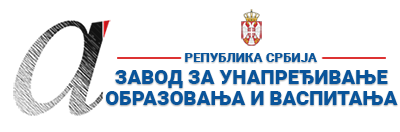 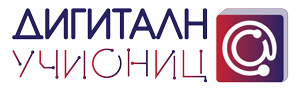 ПРИПРЕМА ЗА ЧАС*Детаљно опишите на који начин се користе функције и сегменти дигиталних образовних ресурса / алата, апликација и софтвера при реализацији овог часа.**Уз припрему за час пожељно је приложити и линк ка презентацији или линкове ка онлајн апликацијама и алатима коришћеним за реализацију часа (уколико су коришћене презентације и онлајн алати). Презентација се може урадити у било ком софтверу за израду презентација (PowerPoint, Google Slide, Prezi, ZohoShow, Sway, Canvaили било који други), а избор онлајн алата и апликација је у потпуности слободан (то могу бити алати приказани на обуци, али и било који други које користите у вашем раду). Презентације треба да буду подељене преко линка ка неком од алата за складиштење података у облаку (Google Drive, OneDrive, Dropbox…). Презентације (линкови) се не могу слати преко онлајн сервиса као што је WeeTransferи слични, јер је време складиштења података на оваквим сервисима обично ограничено на 10-15 дана, након чега се линк и подаци бришу.Презентација часа може бити и у виду видео презентације (материјала) постављене на неки од сервиса као што су YouTube,Dailymotion,TikTok…
Уколико користите дигиталне уџбенике за реализацију овог часа, довољно је само да наведете дигитални уџбеник (назив и издавача) који користите и у реду „12. Детаљан опис“ опишете на који начин се користи (који сегменти и функције) при реализацији часа.***Ред „16 Остало“ није обавезан, али може да утиче на избор за Базу радова.****НАЈКВАЛИТЕТНИЈЕ ПРИПРЕМЕ ЗА ЧАС БИЋЕ ПОСТАВЉЕНЕ У БАЗУ РАДОВА НА САЈТУ ПРОЈЕКТАhttps://digitalnaucionica.edu.rs/1. ШколаОШ „Вељко Дугошевић“ОШ „Вељко Дугошевић“МестоРумаРумаРума2. Наставник (име и презиме)Марија РатковићМарија РатковићМарија РатковићМарија РатковићМарија РатковићМарија Ратковић3. Модел наставе (изабрати из падајућег менија):3. Модел наставе (изабрати из падајућег менија):4. Предмет:Руски језикРуски језикРуски језикРуски језикРазредПЕТИ5. Наставна тема - модул:Семья ИриныСемья ИриныСемья ИриныСемья ИриныСемья ИриныСемья Ирины6. Наставна јединица:Сколько тебе лет?Сколько тебе лет?Сколько тебе лет?Сколько тебе лет?Сколько тебе лет?Сколько тебе лет?7. Циљ наставне јединице:Обнављање основних бројева до 100Обрада и увежбавање употребе именица ГОД, ГОДА, ЛЕТ са основним бројевимаОбрада и увежбавање лексичко-граматичких конструкција на тему исказивања узраста и старостиОбнављање основних бројева до 100Обрада и увежбавање употребе именица ГОД, ГОДА, ЛЕТ са основним бројевимаОбрада и увежбавање лексичко-граматичких конструкција на тему исказивања узраста и старостиОбнављање основних бројева до 100Обрада и увежбавање употребе именица ГОД, ГОДА, ЛЕТ са основним бројевимаОбрада и увежбавање лексичко-граматичких конструкција на тему исказивања узраста и старостиОбнављање основних бројева до 100Обрада и увежбавање употребе именица ГОД, ГОДА, ЛЕТ са основним бројевимаОбрада и увежбавање лексичко-граматичких конструкција на тему исказивања узраста и старостиОбнављање основних бројева до 100Обрада и увежбавање употребе именица ГОД, ГОДА, ЛЕТ са основним бројевимаОбрада и увежбавање лексичко-граматичких конструкција на тему исказивања узраста и старостиОбнављање основних бројева до 100Обрада и увежбавање употребе именица ГОД, ГОДА, ЛЕТ са основним бројевимаОбрада и увежбавање лексичко-граматичких конструкција на тему исказивања узраста и старости8. Очекивани исходи:Ученик ће бити у стању:Правилно употребљава бројеве до 100 (у усменој и писаној форми)Правилно употребљава именице ГОД, ГОДА и ЛЕТ са основним бројевимаПравилно поставља питање и даје одговоре у вези са урастом особаПравилно изговара речи на руском језикуПравилно употребљава упитну интонацијуУченик ће бити у стању:Правилно употребљава бројеве до 100 (у усменој и писаној форми)Правилно употребљава именице ГОД, ГОДА и ЛЕТ са основним бројевимаПравилно поставља питање и даје одговоре у вези са урастом особаПравилно изговара речи на руском језикуПравилно употребљава упитну интонацијуУченик ће бити у стању:Правилно употребљава бројеве до 100 (у усменој и писаној форми)Правилно употребљава именице ГОД, ГОДА и ЛЕТ са основним бројевимаПравилно поставља питање и даје одговоре у вези са урастом особаПравилно изговара речи на руском језикуПравилно употребљава упитну интонацијуУченик ће бити у стању:Правилно употребљава бројеве до 100 (у усменој и писаној форми)Правилно употребљава именице ГОД, ГОДА и ЛЕТ са основним бројевимаПравилно поставља питање и даје одговоре у вези са урастом особаПравилно изговара речи на руском језикуПравилно употребљава упитну интонацијуУченик ће бити у стању:Правилно употребљава бројеве до 100 (у усменој и писаној форми)Правилно употребљава именице ГОД, ГОДА и ЛЕТ са основним бројевимаПравилно поставља питање и даје одговоре у вези са урастом особаПравилно изговара речи на руском језикуПравилно употребљава упитну интонацијуУченик ће бити у стању:Правилно употребљава бројеве до 100 (у усменој и писаној форми)Правилно употребљава именице ГОД, ГОДА и ЛЕТ са основним бројевимаПравилно поставља питање и даје одговоре у вези са урастом особаПравилно изговара речи на руском језикуПравилно употребљава упитну интонацију9. Методе рада:Фронтални, индивидуални, у пару, групниФронтални, индивидуални, у пару, групниФронтални, индивидуални, у пару, групниФронтални, индивидуални, у пару, групниФронтални, индивидуални, у пару, групниФронтални, индивидуални, у пару, групни10. Облици рада:Монолошки, дијалошкиМонолошки, дијалошкиМонолошки, дијалошкиМонолошки, дијалошкиМонолошки, дијалошкиМонолошки, дијалошки11. Потребна опрема / услови / наставна средства / софтвер – апликације - алатиза реализацију часаПаметна табла, рачунар, пројектор, мобилни телефони ученика, дигитални уџбеник Конечно 1, Клет.Паметна табла, рачунар, пројектор, мобилни телефони ученика, дигитални уџбеник Конечно 1, Клет.Паметна табла, рачунар, пројектор, мобилни телефони ученика, дигитални уџбеник Конечно 1, Клет.Паметна табла, рачунар, пројектор, мобилни телефони ученика, дигитални уџбеник Конечно 1, Клет.Паметна табла, рачунар, пројектор, мобилни телефони ученика, дигитални уџбеник Конечно 1, Клет.Паметна табла, рачунар, пројектор, мобилни телефони ученика, дигитални уџбеник Конечно 1, Клет.12. Детаљан опис начина употребе дигиталних образовних материјала / дигиталних уџбеника/ апликација и алата*Свим апликацијама, квизу и презентацији се приступа преко линкова који су наведени у овом документу.Апликација, Бројеви до 10Концепт рада подразумева покретање точка, који се врти и зауставља на једномод бројева од 0 до 10.Ученик треба правилно да изговори/прочита број који му је точак доделио. Након давања исправног одговора точак се покреће поново, док се не увежбају сви бројеви.Апликација, Бројеви до 20Концепт рада подразумева мешање картица на којима су исписани бројеви од 11 до 20.Ученик треба правилно да изговори/прочита број који му је картица доделила. Након давања тачног одговора окреће се следећа карта, док се не окрену све карте. Игра се може понављати и мешањем се редослед картица мења.Апликација, Бројеви до100Концеп рада у овој апликацији подразумева спајање слике бројева са покретним текстом који се појављује на екрану. Након одабира одговора, прелази се на следећи број. Игра се може понављати.Све три анведене апликације се могу активирти и у другачијим интерфејсима, одабиром једне од понуђених опција у десном менију „Switch templates”. Квиз, Колико имаш година?Постоје два концепта рада са овим квизом:На часу,  подразумева покретање квиза на рачунару наставника и давање кода за приступ ученицима (ученици се укључују преко странице kahoot.it, уношењем кода и креирањем идентитета) На часу и код куће,  подразумева додељивање овог квиза као задатка са дефинисањем крајњег рока и дељењем линка за приступ квизу (линк се може доделити ученицима преко Google classroom, Microsoft Teams, Tweeteer и других система).Свим апликацијама, квизу и презентацији се приступа преко линкова који су наведени у овом документу.Апликација, Бројеви до 10Концепт рада подразумева покретање точка, који се врти и зауставља на једномод бројева од 0 до 10.Ученик треба правилно да изговори/прочита број који му је точак доделио. Након давања исправног одговора точак се покреће поново, док се не увежбају сви бројеви.Апликација, Бројеви до 20Концепт рада подразумева мешање картица на којима су исписани бројеви од 11 до 20.Ученик треба правилно да изговори/прочита број који му је картица доделила. Након давања тачног одговора окреће се следећа карта, док се не окрену све карте. Игра се може понављати и мешањем се редослед картица мења.Апликација, Бројеви до100Концеп рада у овој апликацији подразумева спајање слике бројева са покретним текстом који се појављује на екрану. Након одабира одговора, прелази се на следећи број. Игра се може понављати.Све три анведене апликације се могу активирти и у другачијим интерфејсима, одабиром једне од понуђених опција у десном менију „Switch templates”. Квиз, Колико имаш година?Постоје два концепта рада са овим квизом:На часу,  подразумева покретање квиза на рачунару наставника и давање кода за приступ ученицима (ученици се укључују преко странице kahoot.it, уношењем кода и креирањем идентитета) На часу и код куће,  подразумева додељивање овог квиза као задатка са дефинисањем крајњег рока и дељењем линка за приступ квизу (линк се може доделити ученицима преко Google classroom, Microsoft Teams, Tweeteer и других система).Свим апликацијама, квизу и презентацији се приступа преко линкова који су наведени у овом документу.Апликација, Бројеви до 10Концепт рада подразумева покретање точка, који се врти и зауставља на једномод бројева од 0 до 10.Ученик треба правилно да изговори/прочита број који му је точак доделио. Након давања исправног одговора точак се покреће поново, док се не увежбају сви бројеви.Апликација, Бројеви до 20Концепт рада подразумева мешање картица на којима су исписани бројеви од 11 до 20.Ученик треба правилно да изговори/прочита број који му је картица доделила. Након давања тачног одговора окреће се следећа карта, док се не окрену све карте. Игра се може понављати и мешањем се редослед картица мења.Апликација, Бројеви до100Концеп рада у овој апликацији подразумева спајање слике бројева са покретним текстом који се појављује на екрану. Након одабира одговора, прелази се на следећи број. Игра се може понављати.Све три анведене апликације се могу активирти и у другачијим интерфејсима, одабиром једне од понуђених опција у десном менију „Switch templates”. Квиз, Колико имаш година?Постоје два концепта рада са овим квизом:На часу,  подразумева покретање квиза на рачунару наставника и давање кода за приступ ученицима (ученици се укључују преко странице kahoot.it, уношењем кода и креирањем идентитета) На часу и код куће,  подразумева додељивање овог квиза као задатка са дефинисањем крајњег рока и дељењем линка за приступ квизу (линк се може доделити ученицима преко Google classroom, Microsoft Teams, Tweeteer и других система).Свим апликацијама, квизу и презентацији се приступа преко линкова који су наведени у овом документу.Апликација, Бројеви до 10Концепт рада подразумева покретање точка, који се врти и зауставља на једномод бројева од 0 до 10.Ученик треба правилно да изговори/прочита број који му је точак доделио. Након давања исправног одговора точак се покреће поново, док се не увежбају сви бројеви.Апликација, Бројеви до 20Концепт рада подразумева мешање картица на којима су исписани бројеви од 11 до 20.Ученик треба правилно да изговори/прочита број који му је картица доделила. Након давања тачног одговора окреће се следећа карта, док се не окрену све карте. Игра се може понављати и мешањем се редослед картица мења.Апликација, Бројеви до100Концеп рада у овој апликацији подразумева спајање слике бројева са покретним текстом који се појављује на екрану. Након одабира одговора, прелази се на следећи број. Игра се може понављати.Све три анведене апликације се могу активирти и у другачијим интерфејсима, одабиром једне од понуђених опција у десном менију „Switch templates”. Квиз, Колико имаш година?Постоје два концепта рада са овим квизом:На часу,  подразумева покретање квиза на рачунару наставника и давање кода за приступ ученицима (ученици се укључују преко странице kahoot.it, уношењем кода и креирањем идентитета) На часу и код куће,  подразумева додељивање овог квиза као задатка са дефинисањем крајњег рока и дељењем линка за приступ квизу (линк се може доделити ученицима преко Google classroom, Microsoft Teams, Tweeteer и других система).Свим апликацијама, квизу и презентацији се приступа преко линкова који су наведени у овом документу.Апликација, Бројеви до 10Концепт рада подразумева покретање точка, који се врти и зауставља на једномод бројева од 0 до 10.Ученик треба правилно да изговори/прочита број који му је точак доделио. Након давања исправног одговора точак се покреће поново, док се не увежбају сви бројеви.Апликација, Бројеви до 20Концепт рада подразумева мешање картица на којима су исписани бројеви од 11 до 20.Ученик треба правилно да изговори/прочита број који му је картица доделила. Након давања тачног одговора окреће се следећа карта, док се не окрену све карте. Игра се може понављати и мешањем се редослед картица мења.Апликација, Бројеви до100Концеп рада у овој апликацији подразумева спајање слике бројева са покретним текстом који се појављује на екрану. Након одабира одговора, прелази се на следећи број. Игра се може понављати.Све три анведене апликације се могу активирти и у другачијим интерфејсима, одабиром једне од понуђених опција у десном менију „Switch templates”. Квиз, Колико имаш година?Постоје два концепта рада са овим квизом:На часу,  подразумева покретање квиза на рачунару наставника и давање кода за приступ ученицима (ученици се укључују преко странице kahoot.it, уношењем кода и креирањем идентитета) На часу и код куће,  подразумева додељивање овог квиза као задатка са дефинисањем крајњег рока и дељењем линка за приступ квизу (линк се може доделити ученицима преко Google classroom, Microsoft Teams, Tweeteer и других система).Свим апликацијама, квизу и презентацији се приступа преко линкова који су наведени у овом документу.Апликација, Бројеви до 10Концепт рада подразумева покретање точка, који се врти и зауставља на једномод бројева од 0 до 10.Ученик треба правилно да изговори/прочита број који му је точак доделио. Након давања исправног одговора точак се покреће поново, док се не увежбају сви бројеви.Апликација, Бројеви до 20Концепт рада подразумева мешање картица на којима су исписани бројеви од 11 до 20.Ученик треба правилно да изговори/прочита број који му је картица доделила. Након давања тачног одговора окреће се следећа карта, док се не окрену све карте. Игра се може понављати и мешањем се редослед картица мења.Апликација, Бројеви до100Концеп рада у овој апликацији подразумева спајање слике бројева са покретним текстом који се појављује на екрану. Након одабира одговора, прелази се на следећи број. Игра се може понављати.Све три анведене апликације се могу активирти и у другачијим интерфејсима, одабиром једне од понуђених опција у десном менију „Switch templates”. Квиз, Колико имаш година?Постоје два концепта рада са овим квизом:На часу,  подразумева покретање квиза на рачунару наставника и давање кода за приступ ученицима (ученици се укључују преко странице kahoot.it, уношењем кода и креирањем идентитета) На часу и код куће,  подразумева додељивање овог квиза као задатка са дефинисањем крајњег рока и дељењем линка за приступ квизу (линк се може доделити ученицима преко Google classroom, Microsoft Teams, Tweeteer и других система).Планиране активности наставникаПланиране активности наставникаПланиране активности ученикаПланиране активности ученикаПланиране активности ученикаПланиране активности ученика13.1. Уводни део часа Наставник упознаје ученике са садржајем часа:Обнављање бројева до 100Употреба именица ГОД, ГОДА и ЛЕТ са основним бројевима до 100Постављање питања и давање одговора о узрасту особе.Наставник охрабује и подстиче ученике за рад и учење, ствара позитивну климу у учионици.Наставник упознаје ученике са садржајем часа:Обнављање бројева до 100Употреба именица ГОД, ГОДА и ЛЕТ са основним бројевима до 100Постављање питања и давање одговора о узрасту особе.Наставник охрабује и подстиче ученике за рад и учење, ствара позитивну климу у учионици.Ученици активно учествују у раду на часу и практично примењују стечена знања. Ученици активно учествују у раду на часу и практично примењују стечена знања. Ученици активно учествују у раду на часу и практично примењују стечена знања. Ученици активно учествују у раду на часу и практично примењују стечена знања. 13.2. Средишњи део часаБројеви до 10, обнављањеНаставник позива добровољце да у усменој форми обнове бројеве до 10.Након тога наставник покреће едукативну апликацију Wardwall у циљу утврђивања бројева до 10. Наставник позива ученика да изађу пред таблу и заврте точак, и на руском језику изговоре број на ком се зауставио точак. Наставник прати рад ученика, охрабрује их и подржава, по потреби коригује у циљу правилног усвајања изговора.Бројеви до 20, обнављањеНаставник позива добровољце да у усменој форми обнове бројеве до 20.Након тога наставник покреће едукативну апликацију Wardwall у циљу утврђивања бројева до 20. Наставник позива петоро ученика да изађу пред таблу и на руском језику изговоре број који карте одаберу за њих.Наставник прати рад ученика, охрабрује их и подржава, по потреби коригује у циљу правилног усвајања изговора.Бројеви до 100, обнављањеНаставник позива добровољце да у усменој форми обнове десетице до 100.Након тога наставник покреће едукативну апликацију Wardwall у циљу утврђивања десетица до 100. Наставник позива ученике да помоћу мобилних телефона приступе апликацији преко линка који је објављен у Google учионици. Ученици који немају свој мобилни телефон, раде са учеником/ученицом из клупе.Наставник прати рад ученика, охрабрује их и подржава, по потреби коригује у циљу правилног усвајања изговора.Наставник похваљује ученике за труд и сарадњу, позива их да код куће још вежбају бројеве помоћу ових едукативних апликација, које су им доступне преко Google учионице.Колико имаш година? Обрада, вежбањеНаставник уводи ученике у нову тему – употреба именица ГОД, ГОДА, ЛЕТ са основним бројевима и лексичко-граматичких конструкција за постављање питања и давање одговора о узрасту.Наставник покреће презентацију и објашњава ученицима правила за употребу именица ГОД, ГОДА, ЛЕТ са основним бројевима. Након тога наставник прелази на слајдове на којима су објашене лексичко-граматичке конструкције за постављање питања и давања одговора о узрасту.Наставник поставља неколико питања о узрасту ученика, њихових родитеља,браће и сестара, пријатеља и слично, и на тај начин провера да ли су ученици разумели правила и конструкције. Наставник прати рад ученика, охрабрује их и подржава, по потреби коригује у циљу правилног усвајања изговора.Колико имаш година, квиз, вежбањеНакон тога наставник позива ученике да укључе своје мобилне телефоне, покреће Каху квиз «Колико имаш година?» и уључује ученике у такмичење у давању тачних одговора. Први круг – тимски.Други круг – сваку учесник се такмичи појединачно.Наставник прати рад ученика, охрабрује их и подржава, по потреби коригује у циљу правилног усвајања изговора.Бројеви до 10, обнављањеНаставник позива добровољце да у усменој форми обнове бројеве до 10.Након тога наставник покреће едукативну апликацију Wardwall у циљу утврђивања бројева до 10. Наставник позива ученика да изађу пред таблу и заврте точак, и на руском језику изговоре број на ком се зауставио точак. Наставник прати рад ученика, охрабрује их и подржава, по потреби коригује у циљу правилног усвајања изговора.Бројеви до 20, обнављањеНаставник позива добровољце да у усменој форми обнове бројеве до 20.Након тога наставник покреће едукативну апликацију Wardwall у циљу утврђивања бројева до 20. Наставник позива петоро ученика да изађу пред таблу и на руском језику изговоре број који карте одаберу за њих.Наставник прати рад ученика, охрабрује их и подржава, по потреби коригује у циљу правилног усвајања изговора.Бројеви до 100, обнављањеНаставник позива добровољце да у усменој форми обнове десетице до 100.Након тога наставник покреће едукативну апликацију Wardwall у циљу утврђивања десетица до 100. Наставник позива ученике да помоћу мобилних телефона приступе апликацији преко линка који је објављен у Google учионици. Ученици који немају свој мобилни телефон, раде са учеником/ученицом из клупе.Наставник прати рад ученика, охрабрује их и подржава, по потреби коригује у циљу правилног усвајања изговора.Наставник похваљује ученике за труд и сарадњу, позива их да код куће још вежбају бројеве помоћу ових едукативних апликација, које су им доступне преко Google учионице.Колико имаш година? Обрада, вежбањеНаставник уводи ученике у нову тему – употреба именица ГОД, ГОДА, ЛЕТ са основним бројевима и лексичко-граматичких конструкција за постављање питања и давање одговора о узрасту.Наставник покреће презентацију и објашњава ученицима правила за употребу именица ГОД, ГОДА, ЛЕТ са основним бројевима. Након тога наставник прелази на слајдове на којима су објашене лексичко-граматичке конструкције за постављање питања и давања одговора о узрасту.Наставник поставља неколико питања о узрасту ученика, њихових родитеља,браће и сестара, пријатеља и слично, и на тај начин провера да ли су ученици разумели правила и конструкције. Наставник прати рад ученика, охрабрује их и подржава, по потреби коригује у циљу правилног усвајања изговора.Колико имаш година, квиз, вежбањеНакон тога наставник позива ученике да укључе своје мобилне телефоне, покреће Каху квиз «Колико имаш година?» и уључује ученике у такмичење у давању тачних одговора. Први круг – тимски.Други круг – сваку учесник се такмичи појединачно.Наставник прати рад ученика, охрабрује их и подржава, по потреби коригује у циљу правилног усвајања изговора.Ученици активно учествују у раду на часу, практично примењују стечена знања, пазе на изговор. Ученици активно учествују у раду на часу, практично примењују стечена знања, пазе на изговор. Ученици сарађују,  прате упутства добијена од наставника, примењују их и правилно изговарају речи на руском језикуУченици активно учествују у раду на часу, практично примењују стечена знања, пазе на изговор. Ученици активно учествују у раду на часу, практично примењују стечена знања, пазе на изговор. Ученици сарађују,  прате упутства добијена од наставника, примењују их и правилно изговарају речи на руском језикуУченици активно учествују у раду на часу, практично примењују стечена знања, пазе на изговор. Ученици активно учествују у раду на часу, практично примењују стечена знања, пазе на изговор. Ученици сарађују,  прате упутства добијена од наставника, примењују их и правилно изговарају речи на руском језику.Ученици прате упутства добијена од наставника и припремају се за учење новог градива.Ученици сарађују,  прате упутства добијена од наставника, примењују их и постављају питања. Ученици сарађују,  прате упутства добијена од наставника, примењују их и постављају питања. Ученици сарађују,  прате упутства добијена од наставника, примењују их и правилно изговарају речи на руском језику.Ученици сарађују,  прате упутства добијена од наставника, примењују их и правилно изговарају речи на руском језику.Ученици сарађују,  прате упутства добијена од наставника, примењују их.Ученици сарађују,  прате упутства добијена од наставника, примењују их.Ученици активно учествују у раду на часу, практично примењују стечена знања, пазе на изговор. Ученици активно учествују у раду на часу, практично примењују стечена знања, пазе на изговор. Ученици сарађују,  прате упутства добијена од наставника, примењују их и правилно изговарају речи на руском језикуУченици активно учествују у раду на часу, практично примењују стечена знања, пазе на изговор. Ученици активно учествују у раду на часу, практично примењују стечена знања, пазе на изговор. Ученици сарађују,  прате упутства добијена од наставника, примењују их и правилно изговарају речи на руском језикуУченици активно учествују у раду на часу, практично примењују стечена знања, пазе на изговор. Ученици активно учествују у раду на часу, практично примењују стечена знања, пазе на изговор. Ученици сарађују,  прате упутства добијена од наставника, примењују их и правилно изговарају речи на руском језику.Ученици прате упутства добијена од наставника и припремају се за учење новог градива.Ученици сарађују,  прате упутства добијена од наставника, примењују их и постављају питања. Ученици сарађују,  прате упутства добијена од наставника, примењују их и постављају питања. Ученици сарађују,  прате упутства добијена од наставника, примењују их и правилно изговарају речи на руском језику.Ученици сарађују,  прате упутства добијена од наставника, примењују их и правилно изговарају речи на руском језику.Ученици сарађују,  прате упутства добијена од наставника, примењују их.Ученици сарађују,  прате упутства добијена од наставника, примењују их.Ученици активно учествују у раду на часу, практично примењују стечена знања, пазе на изговор. Ученици активно учествују у раду на часу, практично примењују стечена знања, пазе на изговор. Ученици сарађују,  прате упутства добијена од наставника, примењују их и правилно изговарају речи на руском језикуУченици активно учествују у раду на часу, практично примењују стечена знања, пазе на изговор. Ученици активно учествују у раду на часу, практично примењују стечена знања, пазе на изговор. Ученици сарађују,  прате упутства добијена од наставника, примењују их и правилно изговарају речи на руском језикуУченици активно учествују у раду на часу, практично примењују стечена знања, пазе на изговор. Ученици активно учествују у раду на часу, практично примењују стечена знања, пазе на изговор. Ученици сарађују,  прате упутства добијена од наставника, примењују их и правилно изговарају речи на руском језику.Ученици прате упутства добијена од наставника и припремају се за учење новог градива.Ученици сарађују,  прате упутства добијена од наставника, примењују их и постављају питања. Ученици сарађују,  прате упутства добијена од наставника, примењују их и постављају питања. Ученици сарађују,  прате упутства добијена од наставника, примењују их и правилно изговарају речи на руском језику.Ученици сарађују,  прате упутства добијена од наставника, примењују их и правилно изговарају речи на руском језику.Ученици сарађују,  прате упутства добијена од наставника, примењују их.Ученици сарађују,  прате упутства добијена од наставника, примењују их.Ученици активно учествују у раду на часу, практично примењују стечена знања, пазе на изговор. Ученици активно учествују у раду на часу, практично примењују стечена знања, пазе на изговор. Ученици сарађују,  прате упутства добијена од наставника, примењују их и правилно изговарају речи на руском језикуУченици активно учествују у раду на часу, практично примењују стечена знања, пазе на изговор. Ученици активно учествују у раду на часу, практично примењују стечена знања, пазе на изговор. Ученици сарађују,  прате упутства добијена од наставника, примењују их и правилно изговарају речи на руском језикуУченици активно учествују у раду на часу, практично примењују стечена знања, пазе на изговор. Ученици активно учествују у раду на часу, практично примењују стечена знања, пазе на изговор. Ученици сарађују,  прате упутства добијена од наставника, примењују их и правилно изговарају речи на руском језику.Ученици прате упутства добијена од наставника и припремају се за учење новог градива.Ученици сарађују,  прате упутства добијена од наставника, примењују их и постављају питања. Ученици сарађују,  прате упутства добијена од наставника, примењују их и постављају питања. Ученици сарађују,  прате упутства добијена од наставника, примењују их и правилно изговарају речи на руском језику.Ученици сарађују,  прате упутства добијена од наставника, примењују их и правилно изговарају речи на руском језику.Ученици сарађују,  прате упутства добијена од наставника, примењују их.Ученици сарађују,  прате упутства добијена од наставника, примењују их.13.3. Завршни део часаОбнављање градиваНаставник позива ученике да  обнове правила: о употреби именица ГОД, ГОДА, ЛЕТ са бројевимао наставцима именица и заменица у дативу.Задавање домаћег задаткаНаставник задаје домаћи задатак:електронски задатак бр.13 у уџбенику Конечно 1, страница бр.51 (наставник отвара електронску верзију уџбеника и објашњава ученицима како се решава задатак)донети фотографију или фотографије породице, пријатеља по избору ученика и припремити се за презентовање и давање информација о сродству, имену, презимену и узрасту.Обнављање градиваНаставник позива ученике да  обнове правила: о употреби именица ГОД, ГОДА, ЛЕТ са бројевимао наставцима именица и заменица у дативу.Задавање домаћег задаткаНаставник задаје домаћи задатак:електронски задатак бр.13 у уџбенику Конечно 1, страница бр.51 (наставник отвара електронску верзију уџбеника и објашњава ученицима како се решава задатак)донети фотографију или фотографије породице, пријатеља по избору ученика и припремити се за презентовање и давање информација о сродству, имену, презимену и узрасту.Ученици сарађују,  прате упутства добијена од наставника, примењују их.Ученици сарађују,  прате упутства добијена од наставника.Ученици сарађују,  прате упутства добијена од наставника, примењују их.Ученици сарађују,  прате упутства добијена од наставника.Ученици сарађују,  прате упутства добијена од наставника, примењују их.Ученици сарађују,  прате упутства добијена од наставника.Ученици сарађују,  прате упутства добијена од наставника, примењују их.Ученици сарађују,  прате упутства добијена од наставника.14. Линкови** ка презентацији која прати час ка дигиталном образовном садржају / алатима / апликацијама ка свим осталим онлајн садржајима који дају увид у припрему за час и његову реализацијуБројеви до 10, едукативна игра, вежбањеhttps://wordwall.net/resource/6821907Бројеви до 20, едукативна игра, вежбањеhttps://wordwall.net/resource/6822504 Десетице до 100, едукативна игра, вежбањеhttps://wordwall.net/resource/6822885Колико имаш година, презентација, обрадаhttps://drive.google.com/file/d/1slKM9_JETh1yYAj6abDkpdwD76rYL8Gh/view?usp=sharing Колико имаш година, квиз, вежбањеhttps://create.kahoot.it/share/v-razred-upotreba-brojeva-sa-imenicama/8b66b43e-8543-40b2-8ef6-77daf42d1538 Бројеви до 10, едукативна игра, вежбањеhttps://wordwall.net/resource/6821907Бројеви до 20, едукативна игра, вежбањеhttps://wordwall.net/resource/6822504 Десетице до 100, едукативна игра, вежбањеhttps://wordwall.net/resource/6822885Колико имаш година, презентација, обрадаhttps://drive.google.com/file/d/1slKM9_JETh1yYAj6abDkpdwD76rYL8Gh/view?usp=sharing Колико имаш година, квиз, вежбањеhttps://create.kahoot.it/share/v-razred-upotreba-brojeva-sa-imenicama/8b66b43e-8543-40b2-8ef6-77daf42d1538 Бројеви до 10, едукативна игра, вежбањеhttps://wordwall.net/resource/6821907Бројеви до 20, едукативна игра, вежбањеhttps://wordwall.net/resource/6822504 Десетице до 100, едукативна игра, вежбањеhttps://wordwall.net/resource/6822885Колико имаш година, презентација, обрадаhttps://drive.google.com/file/d/1slKM9_JETh1yYAj6abDkpdwD76rYL8Gh/view?usp=sharing Колико имаш година, квиз, вежбањеhttps://create.kahoot.it/share/v-razred-upotreba-brojeva-sa-imenicama/8b66b43e-8543-40b2-8ef6-77daf42d1538 Бројеви до 10, едукативна игра, вежбањеhttps://wordwall.net/resource/6821907Бројеви до 20, едукативна игра, вежбањеhttps://wordwall.net/resource/6822504 Десетице до 100, едукативна игра, вежбањеhttps://wordwall.net/resource/6822885Колико имаш година, презентација, обрадаhttps://drive.google.com/file/d/1slKM9_JETh1yYAj6abDkpdwD76rYL8Gh/view?usp=sharing Колико имаш година, квиз, вежбањеhttps://create.kahoot.it/share/v-razred-upotreba-brojeva-sa-imenicama/8b66b43e-8543-40b2-8ef6-77daf42d1538 Бројеви до 10, едукативна игра, вежбањеhttps://wordwall.net/resource/6821907Бројеви до 20, едукативна игра, вежбањеhttps://wordwall.net/resource/6822504 Десетице до 100, едукативна игра, вежбањеhttps://wordwall.net/resource/6822885Колико имаш година, презентација, обрадаhttps://drive.google.com/file/d/1slKM9_JETh1yYAj6abDkpdwD76rYL8Gh/view?usp=sharing Колико имаш година, квиз, вежбањеhttps://create.kahoot.it/share/v-razred-upotreba-brojeva-sa-imenicama/8b66b43e-8543-40b2-8ef6-77daf42d1538 Бројеви до 10, едукативна игра, вежбањеhttps://wordwall.net/resource/6821907Бројеви до 20, едукативна игра, вежбањеhttps://wordwall.net/resource/6822504 Десетице до 100, едукативна игра, вежбањеhttps://wordwall.net/resource/6822885Колико имаш година, презентација, обрадаhttps://drive.google.com/file/d/1slKM9_JETh1yYAj6abDkpdwD76rYL8Gh/view?usp=sharing Колико имаш година, квиз, вежбањеhttps://create.kahoot.it/share/v-razred-upotreba-brojeva-sa-imenicama/8b66b43e-8543-40b2-8ef6-77daf42d1538 15. Начини провере остварености исходаНа овом часу:Праћење резултата које ученици постижу на квизу „Колико имаш година?“На следећем часу:Кроз усмену проверу приликом презентовања чланова породице, пријатеља...На овом часу:Праћење резултата које ученици постижу на квизу „Колико имаш година?“На следећем часу:Кроз усмену проверу приликом презентовања чланова породице, пријатеља...На овом часу:Праћење резултата које ученици постижу на квизу „Колико имаш година?“На следећем часу:Кроз усмену проверу приликом презентовања чланова породице, пријатеља...На овом часу:Праћење резултата које ученици постижу на квизу „Колико имаш година?“На следећем часу:Кроз усмену проверу приликом презентовања чланова породице, пријатеља...На овом часу:Праћење резултата које ученици постижу на квизу „Колико имаш година?“На следећем часу:Кроз усмену проверу приликом презентовања чланова породице, пријатеља...На овом часу:Праћење резултата које ученици постижу на квизу „Колико имаш година?“На следећем часу:Кроз усмену проверу приликом презентовања чланова породице, пријатеља...16. Остало (нпр. стандарди, кључни појмови, корелација, међупредметне компетенције и сл.)***